ΠΙΝΑΚΑΣ ΜΕΤΑΛΛΙΩΝ ΠΑΝΕΛΛΗΝΙΩΝ ΧΕΙΜΕΡΙΝΩΝ ΑΓΩΝΩΝ ΙΩΑΝΝΙΝΑ 8-11/2/2024 ΑΓΩΝΙΣΤΙΚΕΣ ΚΑΤΗΓΟΡΙΕΣ          ΔΙΟΡΓΑΝΩΤΡΙΑ ΑΡΧΗ  ΚΟΛΥΜΒΗΤΙΚΗ ΟΜΟΣΠΟΝΔΙΑ ΕΛΛΑΔΑΣ                    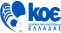 ΠΙΝΑΚΑΣ ΜΕΤΑΛΛΙΩΝ ΠΑΝΕΛΛΗΝΙΩΝ ΧΕΙΜΕΡΙΝΩΝ ΑΓΩΝΩΝ ΙΩΑΝΝΙΝΑ 8-11/2/2024 ΑΓΩΝΙΣΤΙΚΕΣ ΚΑΤΗΓΟΡΙΕΣ          ΔΙΟΡΓΑΝΩΤΡΙΑ ΑΡΧΗ  ΚΟΛΥΜΒΗΤΙΚΗ ΟΜΟΣΠΟΝΔΙΑ ΕΛΛΑΔΑΣ                    ΠΙΝΑΚΑΣ ΜΕΤΑΛΛΙΩΝ ΠΑΝΕΛΛΗΝΙΩΝ ΧΕΙΜΕΡΙΝΩΝ ΑΓΩΝΩΝ ΙΩΑΝΝΙΝΑ 8-11/2/2024 ΑΓΩΝΙΣΤΙΚΕΣ ΚΑΤΗΓΟΡΙΕΣ          ΔΙΟΡΓΑΝΩΤΡΙΑ ΑΡΧΗ  ΚΟΛΥΜΒΗΤΙΚΗ ΟΜΟΣΠΟΝΔΙΑ ΕΛΛΑΔΑΣ                    ΠΙΝΑΚΑΣ ΜΕΤΑΛΛΙΩΝ ΠΑΝΕΛΛΗΝΙΩΝ ΧΕΙΜΕΡΙΝΩΝ ΑΓΩΝΩΝ ΙΩΑΝΝΙΝΑ 8-11/2/2024 ΑΓΩΝΙΣΤΙΚΕΣ ΚΑΤΗΓΟΡΙΕΣ          ΔΙΟΡΓΑΝΩΤΡΙΑ ΑΡΧΗ  ΚΟΛΥΜΒΗΤΙΚΗ ΟΜΟΣΠΟΝΔΙΑ ΕΛΛΑΔΑΣ                    ΠΙΝΑΚΑΣ ΜΕΤΑΛΛΙΩΝ ΠΑΝΕΛΛΗΝΙΩΝ ΧΕΙΜΕΡΙΝΩΝ ΑΓΩΝΩΝ ΙΩΑΝΝΙΝΑ 8-11/2/2024 ΑΓΩΝΙΣΤΙΚΕΣ ΚΑΤΗΓΟΡΙΕΣ          ΔΙΟΡΓΑΝΩΤΡΙΑ ΑΡΧΗ  ΚΟΛΥΜΒΗΤΙΚΗ ΟΜΟΣΠΟΝΔΙΑ ΕΛΛΑΔΑΣ                    ΠΙΝΑΚΑΣ ΜΕΤΑΛΛΙΩΝ ΠΑΝΕΛΛΗΝΙΩΝ ΧΕΙΜΕΡΙΝΩΝ ΑΓΩΝΩΝ ΙΩΑΝΝΙΝΑ 8-11/2/2024 ΑΓΩΝΙΣΤΙΚΕΣ ΚΑΤΗΓΟΡΙΕΣ          ΔΙΟΡΓΑΝΩΤΡΙΑ ΑΡΧΗ  ΚΟΛΥΜΒΗΤΙΚΗ ΟΜΟΣΠΟΝΔΙΑ ΕΛΛΑΔΑΣ                    ΚΣΥΛΛΟΓΟΙΧΡΥΣΑ   ΑΡΓΥΡΑΧΑΛΚΙΝΑΣΥΝΟΛΟ 1 Α.Κ.Σ. ΔΕΛΦΙΝΙΑ ΠΕΡΙΣΤΕΡΙΟΥ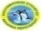 1394262 Κ.Ο. ΓΛΑΥΚΟΣ ΠΕΡΙΣΤΕΡΙΟΥ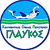 11810293 Κ.Ο. ΚΑΛΑΜΑΡΙΑΣ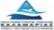 1163204 Α.Σ. ΑΛΜΠΑΤΡΟΣ ΙΩΑΝΝΙΝΩΝ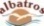 845175 Ν.Ο. ΧΑΝΙΩΝ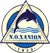 7109266 Α.Ο. ΠΟΣΕΙΔΩΝΑΣ ΛΗΞΟΥΡΙΟΥ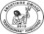 7104217 Α.Ο. ΑΙΓΑΙΟΥ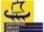 555158 Α.Ε. ΧΑΪΔΑΡΙΟΥ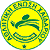 365149 Ν.Ο. ΑΜΦΙΘΕΑΣ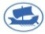 2215- Α.Σ. ΑΡΗΣ ΘΕΣΣΑΛΟΝΙΚΗΣ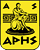 2215- ΙΣΤΙΟΠΛΟΪΚΟΣ ΟΜΙΛΟΣ ΘΕΣ/ΝΙΚΗΣ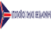 221512 Γ.Σ. ΝΙΚΗ ΒΟΛΟΥ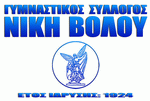 2171013 Μ.Γ.Σ. ΠΑΝΣΕΡΡΑΪΚΟΣ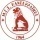 211414 ΛΑΡΙΣΑΪΚΟΣ ΤΙΤΑΝΕΣ Α.Ο.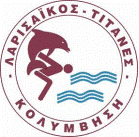 2-3515 ΠΟΣΕΙΔΩΝ ΙΩΑΝΝΙΝΩΝ Α.Ο.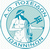 114616 Κ.Ο. ΙΩΑΝΝΙΝΩΝ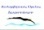 1-2317 Α.Ν.Ο. ΑΡΓΥΡΟΥΠΟΛΗΣ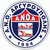 -31418 Α.Κ.Α. ΚΑΡΔΙΤΣΑΣ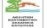 -21319 Α.Α. ΔΕΛΦΙΝΙΑ ΞΑΝΘΗΣ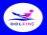 -2-220  Α.Σ. ΟΛΥΜΠΙΑΔΑ ΙΩΑΝΝΙΝΩΝ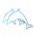 -13421 Α.Ο. ΝΗΡΕΑΣ ΙΩΑΝΝΙΝΩΝ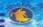 -12322 Π.Α.Σ. ΓΙΑΝΝΙΝΑ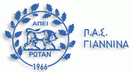 -11223 ΟΛΥΜΠΙΑΚΟΣ ΒΟΛΟΥ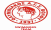 --11- Α.Σ. ΑΤΛΑΝΤΑΣ ΘΕΣΣΑΛΟΝΙΚΗΣ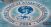 --11